King Saud University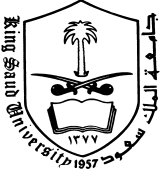 College of Applied Studies & Community ServiceDepartment of Natural & Engineering SciencesCourse Outcome SurveyInstructor:		Nouf al munyif		   Course:	CSC 1201	      Section:    	       			  Semester and Academic Year:	 	2nd 2018 Course Learning Outcomes:Understand of FunctionsStrongly Agree     Agree       Neutral         Disagree     Strongly DisagreeUnderstand of Classes and ObjectsStrongly Agree     Agree       Neutral         Disagree     Strongly DisagreeUnderstand of Inheritance, Virtual Functions, and PolymorphismStrongly Agree     Agree       Neutral         Disagree     Strongly DisagreeUnderstand of The C++ I/O SystemStrongly Agree     Agree       Neutral         Disagree     Strongly DisagreeWrite computer programs in C++ to solve practical problemsStrongly Agree     Agree       Neutral         Disagree     Strongly DisagreeDesign, code, and test C++ programs, which meet requirementsStrongly Agree     Agree       Neutral         Disagree     Strongly DisagreeAnalyze a computer program written in C++ to determine its behaviorStrongly Agree     Agree       Neutral         Disagree     Strongly Disagree